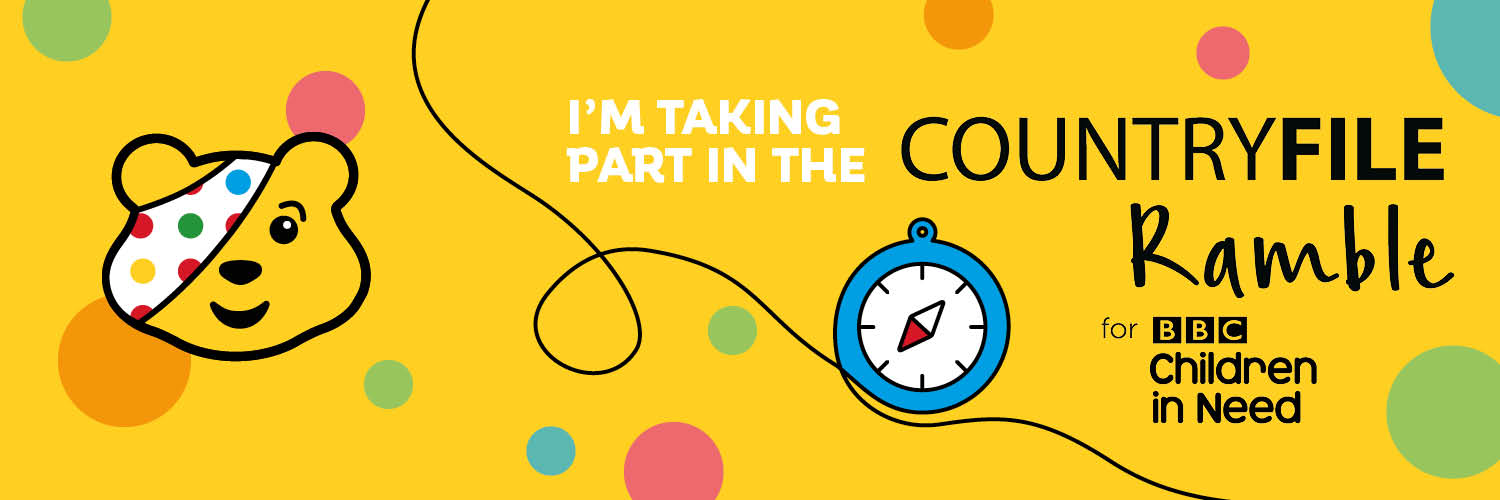 First Name (mandatory):			          Last Name (mandatory):    Address:    Postcode:    Phone number (home):                                                     Phone number (mobile):    Email address (mandatory): Nr of walkers walking with you:      Walk you intend to do           1. Family Walk on Nettlebed Commons 	         3. Maharajah's Well and scenic English Farm          2. Views of Maidensgrove 			         4.Nuffield Trampers  Names of people who will walk with you  ………………………………………………….                                       4…………………………………………………………………………………………………….                                       5…………………………………………………………………………………………………….                                       6………………………………………………….Complete on line: https://walkhenley.co.uk/2022/08/05/countryfile-ramble-for-children-in-need-2/    Or Print form and send to Peter C Stone    41 Blandy Road   Henley-on-Thames   RG9 1QB